       3. základní škola, Rakovník, Okružní 2331 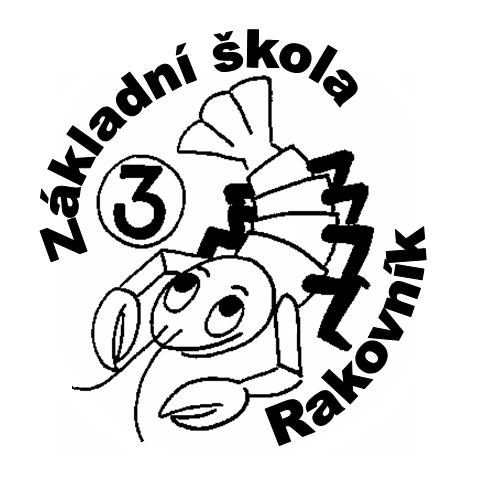 		   www.3zsrako.cz   skola@3zsrako.cz   tel. 313 521 979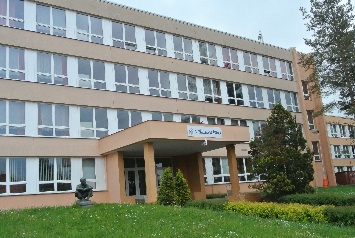 ŽÁDOST O PŘESTUP ŽÁKAZákonný zástupce dítěteŘeditel školy Předmět žádostiPříjmení a jménoPříjmení a jménoDatum narozeníDatum narozeníAdresaAdresaAdresaAdresaTelefonTelefone-maile-mailRodiče žijí ve společné domácnosti: ANO – NE Oba zákonní zástupci jsou informováni a souhlasí s přestupem:  ANO – NEOba zákonní zástupci jsou informováni a souhlasí s přestupem:  ANO – NEDítě v péči Střídavá – matka – otec Příjmení a jméno:        Mgr Křikava JanŠkola:                           3. základní škola, Rakovník, Okružní 2331                                     Okružní 2331                                     269 01 RakovníkPodle § 49 zákona č. 561/2004 Sb. o předškolním, základním, středním, vyšším odborném a jiném vzdělávání (školský zákon), v platném znění, žádám o přestupPodle § 49 zákona č. 561/2004 Sb. o předškolním, základním, středním, vyšším odborném a jiném vzdělávání (školský zákon), v platném znění, žádám o přestupPodle § 49 zákona č. 561/2004 Sb. o předškolním, základním, středním, vyšším odborném a jiném vzdělávání (školský zákon), v platném znění, žádám o přestupPříjmení a jméno dítěte:Příjmení a jméno dítěte:Příjmení a jméno dítěte:Do:                      ročníku Ve školním roce: S nástupem ke dni:Adresa bydlištěAdresa bydlištěAdresa bydlištěRodné číslo:                                        Datum narození:                              Místo narození:Rodné číslo:                                        Datum narození:                              Místo narození:Rodné číslo:                                        Datum narození:                              Místo narození:Občan ČR            Cizinec s trvalým pobytem v ČR               Cizinec bez trvalého pobytu                         AzylantObčan ČR            Cizinec s trvalým pobytem v ČR               Cizinec bez trvalého pobytu                         AzylantObčan ČR            Cizinec s trvalým pobytem v ČR               Cizinec bez trvalého pobytu                         AzylantNázev a adresa školy, kterou dítě navštěvovaloNázev a adresa školy, kterou dítě navštěvovaloNázev a adresa školy, kterou dítě navštěvovaloSpeciální vzdělávací potřeby: Speciální vzdělávací potřeby: Speciální vzdělávací potřeby: Datum           Podpis zákonných zástupců dítěte    